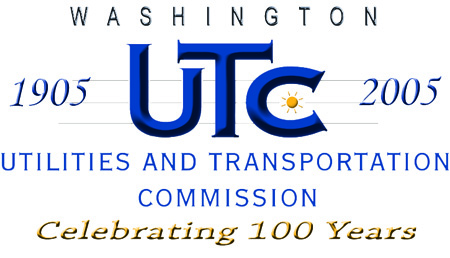 REGISTRATION AND COMPETITIVE CLASSIFICATION OF TELECOMMUNICATION COMPANIESAll telecommunications companies must register with the Utilities and Transportation Commission (UTC) prior to beginning operations in the state of . Refer to RCW 80.36, WAC 480-121, 480-80, and 480-120.The UTC has a policy of providing equal access to its services. To request this document in alternate formats, please call 360-664-1133.Complete the application form. Submit these forms via the Records Center Web portal or e-mail to records@wutc.wa.gov as an electronic attachment. UTC encourages electronic submission of filings. UTC will issue a registration certificate with an effective date 30 days from the date the completed application is received and approved.Include the following: Current Balance Sheet		 Latest Annual Report, if anyRegulatory Contact:Name:  Torrie HughesMailing Address:  1402 3rd Ave, Seattle, WA 98101	Phone Number:  206-299-2326					Fax Number:  866-912-4768E-mail:  thughes@ipdatastream.comConsumer Questions and/or Complaint Contact:Name:  Torrie HughesTitle:  CIOPhone Number:  206-266-2326					Fax Number:  866-912-4768E-mail:  thughes@ipdatastream.comEmergency Contact:Name:  Marc HudsonTitle:  ITPhone Number:  503-972-2355					Fax Number:  866-912-4768E-mail:  marc@ipns.comTelecommunication services that will be provided (check all that apply):	Local Exchange Service (Resale)				Data Services	Calling Cards							Prepaid Calling Cards	Alternate Operator Services					Directory Assistance	Long Distance Interlata					WATS (800/888)	Long Distance Intralata					Other, please specify___________________________________________________________________Telephone 360-664-1160 / Fax 360-586-1150TTY 360-586-8203 or 1-800-416-5289Website: www.wutc.wa.govCompetitive ClassificationYes      NoApplicant is subject to effective competition and requests waiver of regulatory requirements outlined in WAC 480-121-063 (1).Telecommunications Company InformationCompany Name:  IPDATASTREAM, LLCCompany Name:  IPDATASTREAM, LLCd/b/a:       d/b/a:       Company Mailing Address: 4000 SE International Way, Suite F204Company Mailing Address: 4000 SE International Way, Suite F204Company Mailing Address: 4000 SE International Way, Suite F204Company Mailing Address: 4000 SE International Way, Suite F204City/State/Zip:  Milwaukie, OR 98222Web Site Address:  www.ipdatastream.comCity/State/Zip:  Milwaukie, OR 98222Web Site Address:  www.ipdatastream.comCity/State/Zip:  Milwaukie, OR 98222Web Site Address:  www.ipdatastream.comCity/State/Zip:  Milwaukie, OR 98222Web Site Address:  www.ipdatastream.comUnified Business Identification Number (UBI):  602514395(If you do not know your UBI number or need to request one contact the Department of Licensing at 360-664-1400)Questions regarding this application should be directed to:Unified Business Identification Number (UBI):  602514395(If you do not know your UBI number or need to request one contact the Department of Licensing at 360-664-1400)Questions regarding this application should be directed to:Unified Business Identification Number (UBI):  602514395(If you do not know your UBI number or need to request one contact the Department of Licensing at 360-664-1400)Questions regarding this application should be directed to:Unified Business Identification Number (UBI):  602514395(If you do not know your UBI number or need to request one contact the Department of Licensing at 360-664-1400)Questions regarding this application should be directed to:Name: Torrie HughesName: Torrie HughesName: Torrie HughesName: Torrie HughesPhone Number: 206-299-2326Fax Number: 866-912-4768Fax Number: 866-912-4768E-mail: thughes@ipns.comMailing Address:  1402 3rd Ave, Suite 827Mailing Address:  1402 3rd Ave, Suite 827Mailing Address:  1402 3rd Ave, Suite 827Mailing Address:  1402 3rd Ave, Suite 827City/State/Zip:  Seattle, WA 98101City/State/Zip:  Seattle, WA 98101City/State/Zip:  Seattle, WA 98101City/State/Zip:  Seattle, WA 98101Registered Agent (A Washington Agent is required if the company is located outside ):Registered Agent (A Washington Agent is required if the company is located outside ):Registered Agent (A Washington Agent is required if the company is located outside ):Name:  Jon NewellName:  Jon NewellName:  Jon NewellMailing Address: 1402 3rd Ave, Suite 827Mailing Address: 1402 3rd Ave, Suite 827Mailing Address: 1402 3rd Ave, Suite 827City/State/Zip: Seattle, WA 98101Phone Number:  877-255-4767City/State/Zip: Seattle, WA 98101Phone Number:  877-255-4767City/State/Zip: Seattle, WA 98101Phone Number:  877-255-4767Name, address and title of each officer or director (attach additional pages if needed) Name, address and title of each officer or director (attach additional pages if needed) Name, address and title of each officer or director (attach additional pages if needed) NameAddressTitleJon NewellCEO